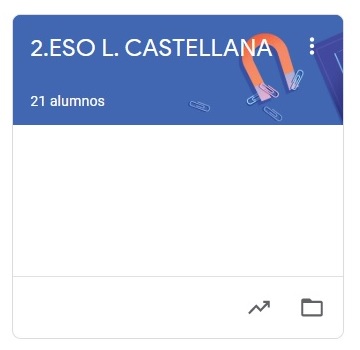 2º ESO  LENGUA CASTELLANATAREAS DEL 8 AL 12 DE JUNIOVAMOS A SEGUIR TRABAJANDO CON EDIXGAL Y  LA PLATAFORMA CLASSROOM PARA QUE ME VAYÁIS ENVIANDO LAS TAREAS QUE PONGO SIGUENDO EL PLAZO MARCADO.UNA VEZ CORREGIDA LA TAREA, OS LA DEVUELVO CON UNA NOTA Y UN COMENTARIO. LAS TAREAS DE ESTA SEMANA SON: MARTES 9:TEATROJUEVES 11: AUTOEVALUACIÓN IVIERNES 12: AUTOEVALUACIÓN II